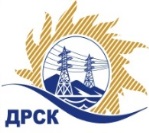 Акционерное Общество«Дальневосточная распределительная сетевая  компания»ПРОТОКОЛ ПЕРЕТОРЖКИСпособ и предмет закупки: открытый одноэтапный конкурс без предварительного квалификационного отбора участников на право заключения договора: Внедрение АИИС КУЭ. Установка приборов учета электроэнергии с включением в автоматизированную систему по филиалу ХЭС.Плановая стоимость закупки:  23 215 500.00 рублей без учета НДС (27 394 290.00 руб. с учетом НДС). Закупка 122.1 р. 2.2.1 ГКПЗ 2017ПРИСУТСТВОВАЛИ: члены постоянно действующей Закупочной комиссии 1-го уровня АО «ДРСК». ВОПРОСЫ ЗАСЕДАНИЯ ЗАКУПОЧНОЙ КОМИССИИ:В адрес Организатора закупки поступило 4 (четыре) заявки на участие в  процедуре переторжки на участие в переторжке, конверты с которыми были размещены в электронном виде на сайте Единой электронной торговой площадки (АО «ЕЭТП»), по адресу в сети «Интернет»: https://rushydro.roseltorg.ru.Вскрытие конвертов было осуществлено в электронном сейфе Организатора закупки на ЕЭТП, в сети «Интернет»: https://rushydro.roseltorg.ru автоматически.Дата и время начала процедуры вскрытия конвертов с заявками на участие в переторжке: в 15:00 часов благовещенского времени 24.01.2018 Место проведения процедуры вскрытия конвертов с заявками на участие в процедуре переторжки: Единая электронная торговая площадка, в сети «Интернет»: https://rushydro.roseltorg.ruСекретарь комиссии 1 уровня  АО «ДРСК»                       		   М.Г. ЕлисееваКоврижкина Е.Ю.Тел. 397208№ 93/УТПиР-Пг. Благовещенск24 января  2018№п/пНаименование Участника закупки и место нахожденияЦена заявки до переторжки, руб. без НДС.Цена заявки после переторжки без НДС, руб.1ООО «Электросервис»г. Биробиджан, ул. Миллера, 8Б19 221 785.0012 396 428,002ООО «ЭнергоСетьПроект»г. Благовещенск, ул. Текстильная, 4920 349 195.03Не поступила3ООО «ВостокРесурс»г. Хабаровск, ул. Кирова, 1Н21 064 562,0012 907 169,004ООО «Апогей»г. Хабаровск, ул. Ремесленная, 15/Б, литер А21 724 880,4712 349 997,005ООО «Электротехнические системы»г. Хабаровск, пер. Гаражный, 30А22 899 263,7718 571 751,006ООО «Энергосистема Центр»г. Санкт-Петербург, ул. Пушкинская, 2022 233 235.12Не поступила7ООО «Гортранс»г. Хабаровск, ул. Уборевича, 7623 215 496.00Не поступила